In Re:	R-2022-3031113(SEE ATTACHED LIST)Pennsylvania Public Utility Commission v. PECO Energy Company – Gas Division
RateInitial Call-In Telephonic Prehearing Conference Notice 	This is to inform you that an initial telephonic prehearing on the above-captioned case will be held as follows:Type:		Initial Call-in Telephonic Prehearing ConferenceDate:		Wednesday, April 27, 2022Time:		10:00 A.M.Presiding:	Administrative Law Judge F. Joseph BradyPhone: 215.560.2105	Fax: 215.560.3133	At the above date and time, you must call into the prehearing conference. You will not be called by the Presiding Officer.To participate in the conference, You must dial the toll-free bridge number listed belowYou must enter a PIN number when instructed to do so, also listed belowYou must speak your name when promptedThe telephone system will connect you to the conferenceToll-free Bridge Number:	1.877.874.1047PIN Number:			11738422	Individuals representing themselves are not required to be represented by an attorney.  All others (corporation, partnership, association, trust or governmental agency or subdivision) must be represented by an attorney.  An attorney representing you should file a Notice of Appearance before the scheduled hearing date.	If you require an interpreter to participate in the hearings, we will make every reasonable effort to have an interpreter present.  Please email the Supervisor, Deana Schleig @ dschleig@pa.gov at least five (5) business days prior to the hearing to submit your request.AT&T Relay Service number for persons who are deaf or hearing-impaired:  1.800.654.5988The Public Utility Commission offers a free e-Filing Subscription Service, which allows users to automatically receive an email notification whenever a document is added, removed, or changed on the PUC website regarding a specific case.  Instructions for subscribing to this service are on the PUC’s website at http://www.puc.pa.gov/Documentation/eFiling_Subscriptions.pdf. cc:		Calendar File
	File Room
	ALJ Brady
	P. McNealR-2022-3031113 - PENNSYLVANIA PUBLIC UTILITY COMMISSION v. PECO ENERGY COMPANY – GAS DIVISIONRevised April 15, 2022RICHARD G WEBSTER JR 
PECO ENERGY COMPANY
2301 MARKET STREET S15
PHILADELPHIA PA  19103
215.841.5777
dick.webster@exeloncorp.comPATRICK M CICERO ESQUIRE
LAURA J ANTINUCCI ESQUIRE
BARRETT SHERIDAN ESQUIRE
MACKENZIE BATTLE ESQUIRE
DARRYL A LAWRENCE ESQUIRE 
OFFICE OF CONSUMER ADVOCATE 
555 WALNUT STREET 5TH FLOOR
FORUM PLACE
HARRISBURG PA  17101
717.783.5048
pcicero@paoca.org
lantinucci@paoca.org
bsheridan@paoca.org
MBattle@paoca.org
dlawrence@paoca.org
Accepts eService
SCOTT B GRANGER ESQUIRE
PA PUC BUREAU OF INVESTIGATION & ENFORCEMENT
SECOND FLOOR WEST
400 NORTH STREET
HARRISBURG PA  17120
717.425.7593
sgranger@pa.gov
Accepts eServiceSTEVEN C GRAY ESQUIREOFFICE OF SMALL BUSINESS ADVOCATEFORUM PLACE555 WALNUT STREET 1ST FLOORHARRISBURG PA  17101717.783.2525sgray@pa.govLAUREN BERMAN ESQUIREPA UTILITY LAW PROJECT 118 LOCUST ST HARRISBURG PA  17101 717.710.3825 lberman@pautilitylawproject.org Accepts eService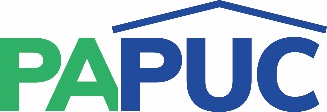 COMMONWEALTH OF PENNSYLVANIAPENNSYLVANIA PUBLIC UTILITY COMMISSIONOFFICE OF THE ADMINISTRATIVE LAW JUDGE
400 NORTH STREETHARRISBURG, PENNSYLVANIA 17120
 April 15, 2022